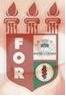 PLANILHA PARA CADASTROS DE LIVROS  BIBLIOTECA MARIA APARECIDA POURCHET CAMPOS        Classificação:       616.3: 615.849                                 Código:	3601  Cutter:         L864a                                               Data: Turma 2017Autor(s):  Lopes, Maria Carolina de MeloTitulo: AVALIAÇÃO DOS ERROS ENCONTRADOS NAS RADIOGRAFIAS REALIZADAS DURANTE O TRATAMENTO ENDODÔNTICO POR GRADUANDOS DA FACULDADE DE ODONTOLOGIA DO RECIFE - FOROrientador(a): prof. Marco Antônio FrazãoCoorientador(a): Edição:  1ª        Editora  Ed. Do Autor     Local:  Recife    Ano:  2017  Páginas:  39Notas:  TCC – 1ª Turma graduação - 2017